AnmeldeformularMotorrad-SchnupperkursJa, ich melde mich verbindlich für folgendenKeller Motos Motorrad-Schnupperkurs an (bitte ankreuzen):□ Kurs 1: Mittwoch 27. April 2022□ Kurs 2: Mittwoch 01. Juni 2022□ Kurs 3: Mittwoch 22. Juni 2022□ Kurs 4: Donnestag 17. August 2022(Sollte der gewünschte Kurs bereits ausgebucht sein, werden wir uns mit Ihnen in Verbindung setzen)Preis: Fr. 80.-Name:	………………………………………………………………………………… Vorname:	………………………………………………………………………………...□ Frau      □ Mann			Körpergrösse:	 ………………..cmKleidergrösse:	 …………………Schuhgrösse:	 ……………..…Geburtsdatum: …………………………………………………………………………..Strasse / Nr.: ……………………………………………..………………………………..PLZ:		 ……………………………………………………………………………….Ort:		………………………………………………..………………………………Tel. Privat: 	………………………………………………………………………………..					Handynummer:	………………………………….……………….………………….E-Mail: ………………………..………@.....................................................Ich bestätige die Teilnahmebedingungen auf der Rückseite gelesen zu haben und erkläre mich durch meine Unterschrift damit einverstanden.Ort, Datum: 							Unterschrift:Teilnahmebedingungen:1. Veranstalter ist die Werner Keller AG2. Mindestalter: 17 Jahre!3. Der Kurs findet in deutscher Sprache jeweils abends von 17:30 bis ca. 21:00 in Siggenthal Station statt, Programmänderungen vorbehalten. Aus rechtlichen Gründen können wir Ihre Anmeldung nur schriftlich entgegennehmen. 4. Jeder Teilnehmer nimmt auf eigenes Risiko am Training teil! Versicherung ist Sache des Teilnehmers! Der Teilnehmer benützt das Fahrzeug auf eigene Gefahr und verzichtet mit seiner Unterschrift auf der Anmeldung ausdrücklich auf die Geltendmachung jeglicher Ansprüche gegenüber der Werner Keller AG oder deren Angestellten, sowie gegenüber den Instruktoren/Kursleitern. Für Diebstahl und Verlust von Gegenständen kann die Werner Keller AG oder deren Angestellten, sowie gegenüber den Instruktoren/Kursleitern auch nicht haftbar gemacht werden.5. Disziplin wird vorausgesetzt. Während der gesamten Dauer des Trainings sind die Beauftragten des Veranstalters (Instruktoren/Kursleiter) den Teilnehmern gegenüber weisungsbefugt. Aus Sicherheitsgründen besteht während der Veranstaltung unter den Teilnehmern striktes Überholverbot. Ausnahmen bei einzelnen Übungen werden die ausdrücklichen Weisungen des jeweils verantwortlichen Instruktors geregelt. Bei groben Verstössen gegen die Fahrdisziplin ist die Trainingsleitung befugt, Teilnehmer von der weiteren Teilnahme auszuschliessen. Eine Rückzahlung der Teilnahmegebühr erfolgt in diesen Fällen nicht.6. Die zur Verfügung gestellten Fahrzeuge sind von Werner Keller AG vollkaskoversichert. Bei Schäden an Fahrzeugen, die infolge grobfahrlässiger Fahrweise oder wegen Nichteinhaltung von Weisungen der Instruktoren/Kursleiter entstehen, wird der Selbstbehalt der Vollkaskoversicherung (CHF 1’000.-) vom Teilnehmer geschuldet.7. Sollte ein Teilnehmer seine Anmeldung annullieren, gilt nachfolgender Betrag als geschuldet:a. 30 bis 8 Tage vor Datum: 50% der Teilnahmegebührb. 7 bis 0 Tage vor Datum: 100% der Teilnahmegebührc. Die Werner Keller AG entscheidet in begründeten Fällen über einen Verzicht der    Annullationskosten.8. Abmeldungen können nur schriftlich entgegengenommen werden.Geschieht dies nicht in schriftlicher Form, ist die Abmeldung ungültig.9. Der Kurs findet bei jeder Witterung statt, mit Ausnahme bei Schnee und Eisglätte.10. Die minimale Teilnehmerzahl für einen Schnupperkurs beträgt 6 Personen.11. Die Kursplätze werden in der Reihenfolge der Anmeldungen vergeben.12. Wenn die Mindestteilnehmerzahl nicht erreicht wird, behalten wir uns vor, den Schnupperkurs zu verschieben (auch kurzfristig).13. Die Werner Keller AG behält sich generell das Recht vor, die Veranstaltungaus wichtigen Gründen zu verschieben oder abzusagen (auch kurzfristig).14. Das Kursgeld muss am Kurstag vor Kursbeginn in bar bezahlt werden! (wenn möglich passend)15. Schutzhelm, Motorradjacke, Handschuhe und Motorradstiefel werden vom Veranstalter zur Verfügung gestellt. Jeder Teilnehmer erscheint am Kursort in einer lange Hose (am liebsten Motorradhose oder Jeans). Eigene Motorradausrüstung darf selbstverständlich getragen werden.Anmeldung per Post an:Keller Motos AG
Industriestrasse 17
5301 Siggenthal-Station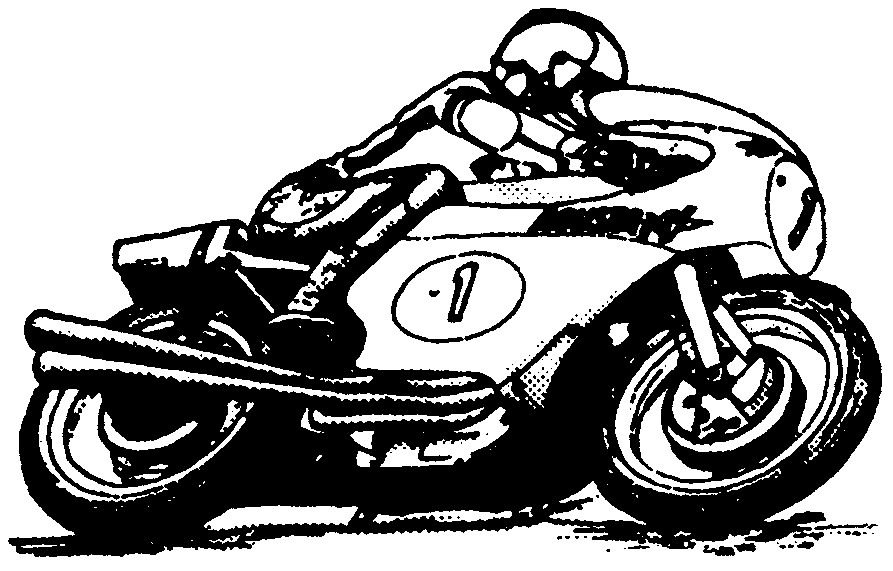 Werner Keller AG5301 Siggenthal-StationTelefon 056 281 13 13www.keller-motos.chIhr Partner für: Motos, Velos und Zubehör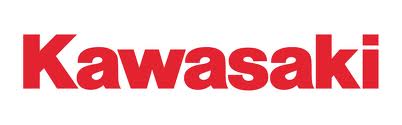 Werner Keller AG5301 Siggenthal-StationTelefon 056 281 13 13www.keller-motos.chIhr Partner für: Motos, Velos und Zubehör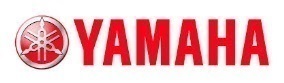 Werner Keller AG5301 Siggenthal-StationTelefon 056 281 13 13www.keller-motos.chIhr Partner für: Motos, Velos und Zubehör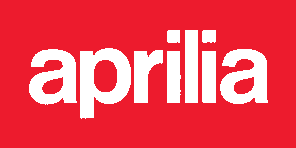 